«Сказка - ложь, да в ней намек – добрым молодцам урок».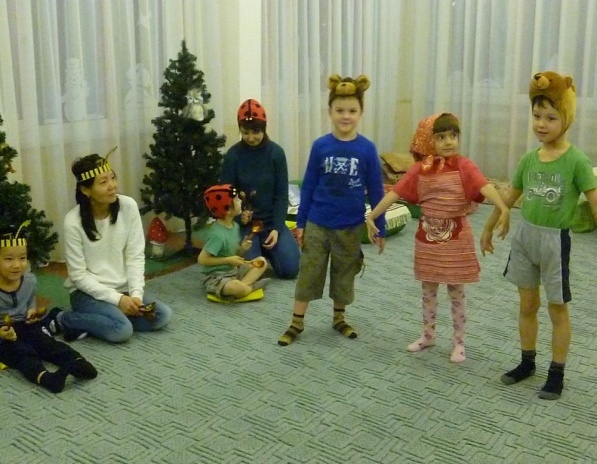 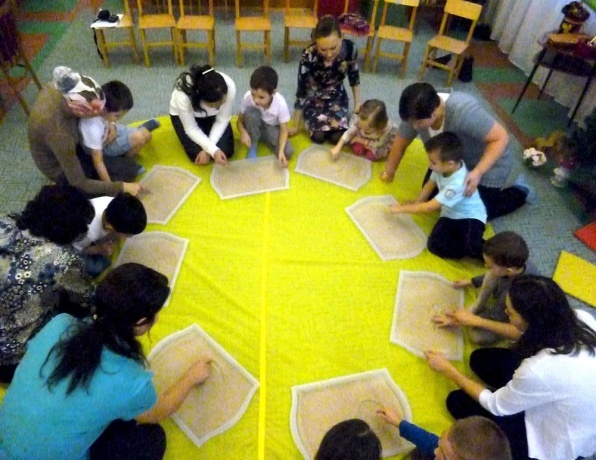 Испокон веков сказки создавались и рассказывались с целью передачи жизненного опыта от одного поколения к другому. Важно не просто читать детям сказки, но и обсуждать их, выполнять рисунки и поделки к сказке, проигрывать в ходе театрализованных игр. Сказка «Три медведя»  - замечательный инструмент для расширения познавательного, эмоционального, нравственного и социального опыта ребенка. Чему учит нас сказка «Три медведя»?сказка учит выделять и сравнивать предметы и объекты по величине (большой- средний- маленький);в сказке обращается внимание на то, что ребенку не следует уходить из дома одному;сказка учит правилам поведения в незнакомом месте, уважительному отношению к чужим вещам;сказка знакомит с такой эмоцией, как гнев, и способами его выражения.Дома можно обсудить «сказочные уроки», обратить внимание на эмоции (настроение) сказочных героев, порассуждать, в каких ситуациях могут возникать такие эмоции, изобразить  их,  разыграть отдельные сцены из сказки, нарисовать героев сказки.  Эти совместные действия могут стать очень ценными для повышения качества отношений с собственным ребенком и интересного времяпровождения.Примеры игровых упражнений по сказке «Три медведя»:«Официант». Предложите ребенку накрыть стол для ужина, подобрав предметы по величине, цвету.«Покажи, как двигаются медведи и девочка»«3 медведя». Покажите, как разозлились медведи, когда узнали, что их вещами пользовались без спросу (можно топать ногами, стучать кулаками, кричать, грозно смотреть и т.п.). Обратите внимание ребенка, на то, что можно по-разному проявлять свою злость (гнев). Вспомните, в каких еще ситуациях каждый из вас может разозлиться (разгневаться). Что можно сделать, чтобы злость ушла? Нарисуйте на подносе с манкой, песком эмоцию злости, превратите ее в радость.«Медведь и Маша». Возьмите игрушки медведя и куклы. Распределите роли, кто будет играть разгневанного медведя, а кто – Машеньку. Разыграйте сценку, как злится медведь на Машеньку. Поделитесь, что  происходит с вами, когда в ваш адрес направлены такие проявления гнева (вам становится страшно, хочется спрятаться или наоборот ответить тем же). Поменяйтесь ролями. Потом обязательно утешьте друг друга (обнимитесь, огладьте друг друга, произнесите  приятные слова). «Рисунок на спине». Нарисуйте эмоцию гнева на спине ребенка, а потом эмоцию радости. Попросите ребенка нарисовать какую-нибудь эмоцию, а потом отгадайте, что это за эмоция. Поменяйтесь ролями.Придумайте вместе с ребенком и запишите на листочке продолжение сказки, где Маша и медведи становятся друзьями. Нарисуйте картинку к новому окончанию сказки и принесите ее в детский сад.